Financial Statement Analysis   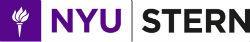 Professor Julian Yeo  An Integrated Approach to Financial Statement Analysis  (Spring 24) COURSE DESCRIPTIONS AND SYLLABUS  Your instructor Professor:   		           Julian Yeo Email:   		           jyeo@stern.nyu.edu Consultation hours: 	              Please check LMS BrightspaceCOURSE DESCRIPTIONS How accounting choices made by a company will help/hinder our understanding of the core activities of a business is the essence of our course – Financial Statement Analysis.  Financial Statement Analysis builds upon Core Introductory Accounting. It aims to equip you with the skills to read, analyze, and interpret financial statement data to make informed business decisions regarding investment or resource allocation.  Such skills are useful for executives, bankers, analysts, investment managers, and other users of financial information.  We typically use financial information to understand a company's operational and economic workings.   However, uncovering and translating this information into actionable insights can be complicated.  The course is organized into two parts to help you acquire such knowledge and skills:Part I: Framework uncovering a company's value-creation activities We need first to understand the business environment and company-reported accounting information.  We focus on accounting choices that will help/hinder our understanding of the business.  In addition to reviewing the line items we learned from Core Introductory Accounting, we will also provide an overview of other line items in Part II. We discuss the need to reformulate financial statements to assess management's value-creation activities.  We will reformulate financial statements suitable for profitability analysis.  We then focus on analyzing and interpreting our profitability analysis (along with other common ratios) for companies from different industries.  We finish part I with predictions of Return on Net Operating Assets (RNOA) for assigned companies of interest.Part II: Adjusting and assessing specific line itemsPart II will apply tools for adjusting and assessing specific line items to identify primary red flags for accounting quality issues and potential abuses.  More specifically, what adjustments would an equity analyst make?  We will implement tools to assess relative performance when comparable companies utilize different accounting methods (converting LIFO to FIFO, capitalizing R&D, comparing capitalized operating leases with finance leases).   We will explore advanced accounting topics such as revenue under Topic 606, revenue for long-term contracts, accounts receivable factoring, inventory for manufacturing firms, accounting for income taxes, accounting for debt and equity instruments, new goodwill impairment test, new lease standard, and others.  We organize the line items as follows:Revenue and Accounts ReceivablesOperating CapacityFixed ClaimsEstimated ClaimsEquity Claims Throughout the semester, we will translate our knowledge of the business environment and the company's current status to form predictions about future financial performance and conditions. We will apply the tools and concepts via a series of class exercises.  You will be assessed based on a mid-term exam, a final exam, online mini-tests, as well as a group project/presentation.    MANDATORY READING MATERIALS  Class notes are your mandatory reading for this course.  Class notes are available electronically on LMS Brightspace. RECOMMENDED OPTIONAL TEXT Financial Statement Analysis and Valuation, 6th edition, by Peter Easton, Marry Lea McAnally, Gregory Sommers, and Xiao-Jun Zhang, published by Cambridge Business Publishers.  OTHER COURSE MATERIALS You may access all other course materials, including class exercises, solutions to class exercises, and requirements for your group presentation on LMS Brightspace.  ASSESSMENTS  We calculate your final grade based on Online Mini Tests 	 	  	  	 	20% Mid-Term Exam 1					20%Group Project/Presentation 			 	30%Final Exam						30%ACADEMIC INTEGRITYAcademic integrity and honesty is central to our mission as an educational institution. The MBA Code of Conduct, which all students sign, therefore places particular emphasis on academic integrity. Notably this includes refraining from any method or means that provides an unfair advantage in exams or papers, and clearly acknowledging the work of others in your own work. As a reminder, the entire Code of Conduct is available here.To help ensure the integrity of our learning community, prose assignments you submit to LMS Brightspace will be submitted to Turnitin. Turnitin will compare your submission to a database of prior submissions to Turnitin, current and archived Web pages, periodicals, journals, and publications. Additionally, your document will become part of the Turnitin database.STUDENT ACCESSIBILITYNew York University is committed to providing equal educational opportunity and participation for students with disabilities. Students who are interested in applying for academic accommodations are advised to reach out to the Moses Center for Student Accessibility (CSA) as early as possible in the semester. If you already receive accommodations through CSA, you are encouraged to request your accommodation letters through the Moses portal as soon as possible.Moses Center for Student Accessibility (CSA), 212-998-4980, mosescsa@nyu.edu, www.nyu.edu/csaIf you will require academic accommodation of any kind during this course, you must notify me at the beginning of the course and provide a letter from the Moses Center for Student Accessibility (212-998-4980, mosescsa@nyu.edu) verifying your registration and outlining the accommodations they recommend. If you will need to take an exam at the Moses Center for Student Accessibility, you must submit a completed Exam Accommodations Form to them at least one week prior to the scheduled exam time to be guaranteed accommodation. For more information, visit the CSA website: https://www.nyu.edu/students/communities-and-groups/student-accessibility.htmlDIVERSITY & INCLUSIONThis course strives to support and cultivate diversity of thought, perspectives, and experiences. The intent is to present materials and activities that will challenge your current perspectives with a goal of understanding how others might see situations differently. To support this approach, this syllabus has been reviewed by NYU Stern’s Office for Diversity and Inclusion to ensure inclusivity and a representative pedagogical approach to learning.  By participating in this course, it is the expectation that everyone commits to making this an inclusive learning environment for all. STUDENT WELLNESSClasses can get stressful. I encourage you to reach out if you need help. The NYU Wellness Exchange offers mental health support. You can reach them 24/7 at 212 443 9999, or via the “NYU Wellness Exchange” app. There are also drop in hours and appointments. Find out more at http://www.nyu.edu/students/health-and-wellness/counseling-services.htmlTentative Class ScheduleSession/ Week Topics Mandatory Readings - Class Notes Class Exercises  Part I - Framework to uncover a company’s value-creation activities  Part I - Framework to uncover a company’s value-creation activities  Part I - Framework to uncover a company’s value-creation activities  Part I - Framework to uncover a company’s value-creation activities  1/302/1Introduction – Earnings Quality & Financial Statement Analysis Business Activities and Articulation of Financial Statements Overview of Earnings Quality and Earnings Management How accounting choices help/hinder our understanding of the business  CN1 CE1.1 CE1.2 CE1.3 2/62/82/132/15Review of Financial Statements  Review of line items from Core Introductory accounting and their earnings quality issues and common abuses Overview of other line items to be covered in Part II CN2 CE2.1 2/202/222/272/29Reformulation of Financial Statements Why the need to reformulate statement? Implementation issues when reformulating statements Profitability Analysis Other ratio analysis (growth prospects and risk) CN3 CE3.1 CE3.2 CE3.3 3/53/73/123/14Profitability Analysis and Interpretation (cont.) - 	Profitability analysis for a specific company CN3 (cont.) CE3.4 CE3.5 CE3.63/263/28Mid-Term Review &Take-Home Mid-Term (available to download)4/2 4/44/9Group Presentations Take home-mid-term due 4/11CE3.5 Session/ Week Topics Mandatory Readings - Class Notes Background Readings from Recommended Text Part II - Adjusting and assessing specific line items Part II - Adjusting and assessing specific line items Part II - Adjusting and assessing specific line items Part II - Adjusting and assessing specific line items 4/11Revenue and Accounts Receivables When/what/how much to recognize Percentage of Completion - 	Financial Statements for Construction Companies Revenue Arrangements with multiple obligationsQuality of Reported Revenue Gross vs Net Revenue Accounts Receivables & Accounts Receivable Factoring  Change in Accounting Estimate vs Accounting Principle CN4 CE4.0 CE4.1 CE4.2 CE4.3 CE4.4 CE4.5 CE4.6 CE4.7 CE4.8 4/164/184/23Operating Capacity Capitalize vs Expense Inventory for Manufacturing Companies Converting LIFO to FIFO Property, Plant and Equipment Asset Impairment  Intangible Assets Goodwill Impairment Quality of Reported PP&E and Depreciation Capitalizing R&D CN5 CE5.1 CE5.2 CE5.3 CE5.4 CE5.5 CE5.6 CE5.74/254/30Fixed Claims Investments in Debt Securities Leases (lessee’s perspective) Capitalized Operating Leases vs Finance Leases CN6 CE6.0 CE6.1 CE6.2 Session/ Week Topics Mandatory Readings - Class Notes Background Readings from Recommended Text 5/2Estimated Claims Income Taxes Permanent vs Temporary Difference Deferred Tax Assets/Deferred Tax Liabilities ETR vs Statutory Tax rate Valuation Allowance PRE Ratios from different industriesCN7 CN8 CE7.1 CE8.1 CE8.2Take Home Final Exam 